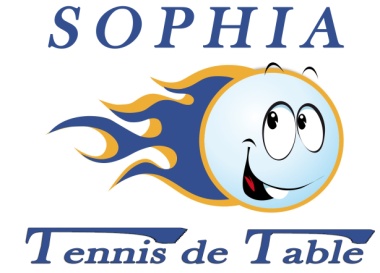 Valbonne, le 27 Août 2018CONVOCATION A UNE ASSEMBLÉE GÉNÉRALE EXTRAORDINAIREET A L’ASSEMBLÉE GÉNÉRALE ORDINAIRE ANNUELLEadressée à tous les membresde l’association SOPHIA Tennis de TableMadame, Monsieur,Nous avons le plaisir de vous convoquer à une Assemblée Générale Extraordinairequi aura lieu le Vendredi 14 Septembre 2018 à 19h45 à la Salle polyvalente du Lycée Régional, 1265 route de Biot 06560 VALBONNE.ORDRE DU JOUR :- Modification des statuts (art. 17 exercice social)Cette Assemblée sera suivie d’une Assemblée Générale Ordinairequi aura lieu le Vendredi 14 Septembre 2018 à 20h00à la Salle polyvalente du Lycée Régional, 1265 route de Biot 06560 VALBONNE.ORDRE DU JOUR :- Approbation du compte-rendu de l’AGO du 15/09/2017,- Rapport moral et rapport d’activité présentés par le Président,- Rapport financier présenté par la Trésorière,- Election des membres du Comité Directeur,- Questions diversesLes personnes désirant présenter leur candidature à l’élection des membres du Comité Directeur doivent, dès maintenant, adresser leur candidature au siège et au plus tard avant le 8 Septembre 2018.Votre participation est vivement souhaitée. En cas d’empêchement vous pouvez remettre le pouvoir joint dûment complété à un autre membre du Club ou le faire parvenir au siège par email ou par courrier (une majorité est nécessaire pour valider les décisions). Les enfants mineurs seront représentés par un de leurs parents.Recevez, Madame, Monsieur, nos salutations sportives.Aymeric FAUREPrésidentP.J.- pouvoirSOPHIA Tennis de Table – Association loi 1901 - N° SIRET : 525 409 504 00046 - Code APE : 9499ZAdresse postale : BP 90056 - 06901 SOPHIA ANTIPOLIS Cedex   06 64 65 20 18email : sophiatt@free.fr / site internet : www.sophiatt.comP O U V O I RJe soussigné(e) M………………………………………………………….………………………………………………, 
membre de l’Association «SOPHIA Tennis de Table» donne pouvoir à : M……………………………………………….…………………………………………………..………………………,
adhérent de l’Association pour me représenter et procéder à tous votes lors de l’Assemblée Générale Extraordinaire et de l’Assemblée Générale Ordinaire du Vendredi 14 Septembre 2018.Fait à ……………………. le …………………………….2018pour servir et valoir ce que de droitSignature